S5 Fig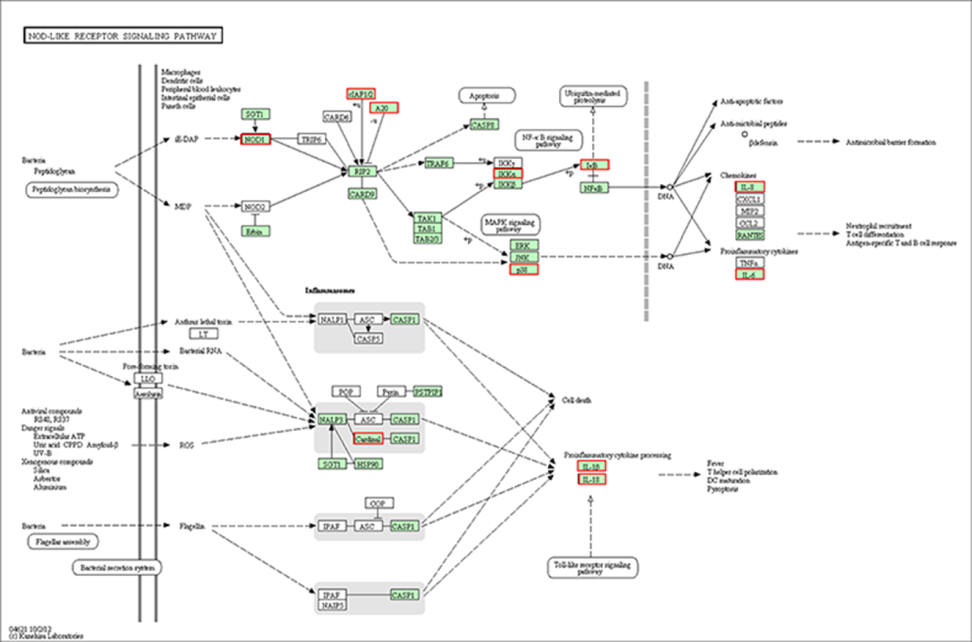 